Bilder från Logemötet 24 februari 2018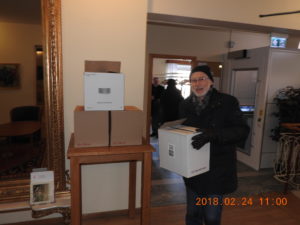 FS Bengt Olsson i arrangörsgruppen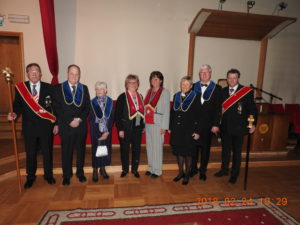 Från vänster. CM Helge Karlsson, Dick Andreasson, Siv Minell, DD Lilian Julin, FDO Britt-Inger Svahn, Christina Nordmark, Bernt-Åke Sandberg, BCM Bengt Wingborn    
Bild från anförandet av Per Moldin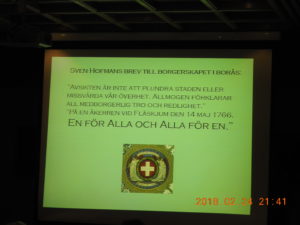 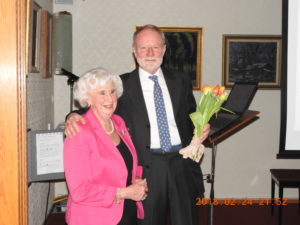 Föredragshållaren Per Moldin avtackas av Birgitta Friberg från arrangörsgruppen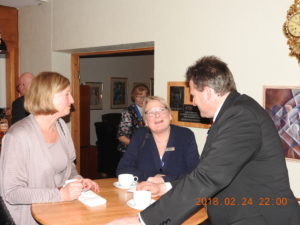 Eva Lassing, Charlotte Börjesson, Bengt Wingborn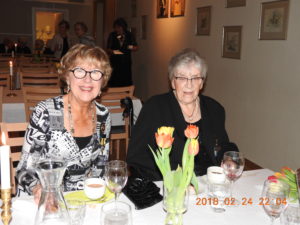 Gunhild Billhult, Maj-Britt Rundqvist